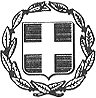     ΝΟΜΟΣ   ΔΩΔΕΚΑΝΗΣΟΥ                                     Ρόδος,  24/08/2020            ΕΛΛΗΝΙΚΗ  ΔΗΜΟΚΡΑΤΙΑ                                               ΔΗΜΟΣ  ΡΟΔΟΥ                             Αριθ. Πρωτ. 2/40325                                                                   ΔΙΕΥΘΥΝΣΗ: Δ. ΥΠΗΡΕΣΙΩΝ   ΤΜΗΜΑ: ΑΝΑΠΤΥΞΗΣ ΑΝΘΡΩΠΙΝΟΥ                          ΔΥΝΑΜΙΚΟΥ                                                                                                                ΓΡΑΦΕΙΟ: ΠΡΟΣΩΠΙΚΟΥ                                Ταχ.Δ/νση:     Τ.Κ. 85100                            	                            Πληροφορίες: Στρ. Καριοφύλλης                                              Τηλέφωνο:     2241046214    E-mail: ekariofyllis@rhodes.gr    Ιστοσελίδα: www.rhodes.grΣΥΜΠΛΗΡΩΜΑΤΙΚΗ ΑΝΑΚΟΙΝΩΣΗγια την πρόσληψη προσωπικού με σχέση εργασίας ιδιωτικού δικαίου ορισμένου χρόνου σε υπηρεσίες καθαρισμού σχολικών μονάδων   Ανακοινώνεται ότι σύμφωνα με νεώτερη ΚΥΑ  στις 22/8/2020 (Αριθμ. 52878 ΦΕΚ 3485 Β’) σχετικά με τη μοριοδότηση των υποψηφίων για την πρόσκληση σε υπηρεσίες καθαρισμού σχολικών μονάδων, ΠΡΟΣΤΙΘΕΝΤΑΙ μόρια στην εργασιακή εμπειρία ως ακολούθως:«Δέκα επτά (17) μονάδες ανά μήνα εμπειρίας και επιπλέον μία (1) μονάδα ανά μήνα για κάθε ανατεθείσα αίθουσα, με ανώτατο όριο τις δέκα επτά (17) μονάδες ανά μήνα, και για όσο χρονικό διάστημα παρείχαν υπηρεσία.»Οι υποψήφιοι που συμμετέχουν στην με α.π. 2/39722/20.80.2020 Ανακοίνωση του Δήμου Ρόδου που έχουν καταθέσει ήδη αίτηση υποψηφιότητας ή πρόκειται να καταθέσουν εντός της προβλεπόμενης προθεσμίας, δεν θα προσκομίσουν κανένα επιπλέον δικαιολογητικό.Ο Δήμος θα αναζητήσει αυτεπαγγέλτως τη σχετική βεβαίωσης από τις Σχολικές Επιτροπές του Δήμου Ρόδου.                                                            Πληροφοριακά η πρόσθετη μοριοδότηση υπολογίζεται ως εξής:Β. μία (1) μονάδα ανά μήνα για κάθε ανατεθείσα αίθουσα με ανώτατο όριο τις δέκα επτά (17) μονάδες ανά μήνα.Η Γενική ΓραμματέαςΚυριακή Νικολαΐδου Αριθμός Αιθουσών1234567…1617Μονάδες1234567…1617